Brigham Impact Group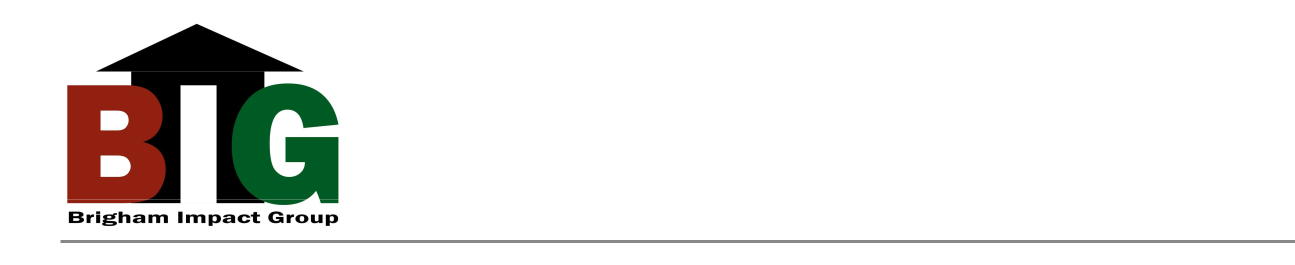 21 South Jackson St.Suite 150/160Janesville, WI 53548T: 6082074231F: 6085630590CLIENT REFERRAL FORM(PLEASE EXPLAIN ANY VIOLENT/BEHAVIORAL TENDENCIES/TRIGGERS & RATE THEM HIGH, MEDIUM, OR LOW)lonniebrigham8@gmail.com bigporschanalan@gmail.comwww.bigrockcounty.orgBrigham Impact Group21 South Jackson St.Suite 150/160Janesville, WI 53548T: 6082074231F: 6085630590CLIENT REFERRAL FORMPlease list previous providers and why/if services were ended with that provider:AVAILABILITY:FROM:TO:LIST ANY CURRICULAR ACTIVITIES/SCHOOL SCHEDULES THAT MAY CHANGE THIS AVAILABILITY: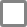 WHAT WOULD IT LOOK LIKE FOR THIS YOUTH TO END SERVICES WITH BIG? END GOALS/ACCOMPLISHMENTS/INTENTIONS/OBJECTIVES:lonniebrigham8@gmail.com bigporschanalan@gmail.comwww.bigrockcounty.orgBrigham Impact Group21 South Jackson St.Suite 150/160Janesville, WI 53548T: 6082074231F: 6085630590CLIENT REFERRAL FORMADDITIONAL/FINAL COMMENTS/CONCERNS:SERVICE AUTHORIZATIONS ON FILE: Y / NDATES OF AUTHORIZATION: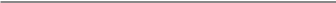 MILEAGE AUTHORIZATION ON FILE: Y / NDATES OF AUTHORIZATION:OFFICE USE ONLY:APPROVED: Y / NASSIGNED YOUTH WORKER: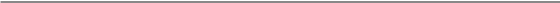 lonniebrigham8@gmail.com bigporschanalan@gmail.comwww.bigrockcounty.orgDate Submitted:_____/_____/_____Date Submitted:_____/_____/_____Date Submitted:_____/_____/_____Date Submitted:_____/_____/_____Date Submitted:_____/_____/_____Date Submitted:_____/_____/_____Date Submitted:_____/_____/_____CLIENT MCI#:CLIENT MCI#:CLIENT MCI#:CASE MANAGER:CASE MANAGER:CASE MANAGER:CASE MANAGER:CLIENT NAME:CLIENT NAME:CLIENT NAME:BIRTHDAY:BIRTHDAY:BIRTHDAY:AGE:AGE:ADDRESS(S):ADDRESS(S):ADDRESS(S):GUARDIAN/PARENT(S):GUARDIAN/PARENT(S):GUARDIAN/PARENT(S):CONTACT#:CONTACT#:CONTACT#:SERVICE(S) REQUESTED /SPC CODES:SERVICE(S) REQUESTED /SPC CODES:SERVICE(S) REQUESTED /SPC CODES:SERVICE(S) REQUESTED /SPC CODES:SERVICE(S) REQUESTED /SPC CODES:SERVICE(S) REQUESTED /SPC CODES:#OF HOURS REQUESTED PER SERVICE WEEKLY:#OF HOURS REQUESTED PER SERVICE WEEKLY:#OF HOURS REQUESTED PER SERVICE WEEKLY:#OF HOURS REQUESTED PER SERVICE WEEKLY:INCLUDE MODIFIER:(U1,U2,U3)INCLUDE MODIFIER:(U1,U2,U3)INCLUDE MODIFIER:(U1,U2,U3)1.1.2.2.3.3.DIAGNOSES/BEHAVIORAL ISSUES:DIAGNOSES/BEHAVIORAL ISSUES:DIAGNOSES/BEHAVIORAL ISSUES:MEDICAL CONDITIONS/ALLERGIES/SAFETYMEDICAL CONDITIONS/ALLERGIES/SAFETYMEDICAL CONDITIONS/ALLERGIES/SAFETYMEDICAL CONDITIONS/ALLERGIES/SAFETYCONCERNS:CONCERNS:CONCERNS:CONCERNS:SUNDAYMONDAYTUESDAYWEDNESDAYTHURSDAYFRIDAYSATURDAYInterests/Hobbies:Arts and CraftsAnimalsMuseumsSport(s)MoviesAction FiguresVideo GamesBuilding BlocksGym/Working outSwimmingPuzzlesHands-on ActivitiesBoard GamesReading/JournalingParks/Outside PlayShoppingMusicReligion/ChurchLibraryPerforming ArtsCont: